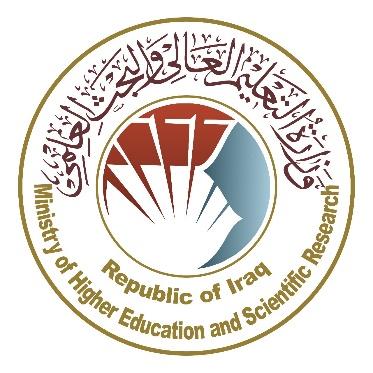 دليل وصف البرنامج الأكاديمي والمقردليل وصف البرنامج الأكاديمي والمقرر الدراسي2024 المقدمة: 		      يُعد البرنامج التعليمي بمثابة حزمة منسقة ومنظمة من المقررات الدراسية التي تشتمل على إجراءات وخبرات تنظم بشكل مفردات دراسية الغرض الأساس منها بناء وصقل مهارات الخريجين مما يجعلهم مؤهلين لتلبية متطلبات سوق العمل يتم مراجعته وتقييمه سنوياً عبر إجراءات وبرامج التدقيق الداخلي أو الخارجي مثل برنامج الممتحن الخارجي.    يقدم وصف البرنامج الأكاديمي ملخص موجز للسمات الرئيسة للبرنامج ومقرراته مبيناً المهارات التي يتم العمل على اكسابها للطلبة مبنية على وفق اهداف البرنامج الأكاديمي وتتجلى أهمية هذا الوصف لكونه يمثل الحجر الأساس في الحصول على الاعتماد البرامجي ويشترك في كتابته الملاكات التدريسية بإشراف اللجان العلمية في الأقسام العلمية.      ويتضمن هذا الدليل بنسخته الثانية وصفاً للبرنامج الأكاديمي بعد تحديث مفردات وفقرات الدليل السابق في ضوء مستجدات وتطورات النظام التعليمي في العراق والذي تضمن وصف البرنامج الأكاديمي بشكلها التقليدي نظام (سنوي، فصلي) فضلاً عن اعتماد وصف البرنامج الأكاديمي المعمم بموجب كتاب دائرة الدراسات ت م3/2906 في 3/5/2023 فيما يخص البرامج التي تعتمد مسار بولونيا أساساً لعملها.   وفي هذا المجال لا يسعنا إلا أن نؤكد على أهمية كتابة وصف البرامج الاكاديمية والمقررات الدراسية لضمان حسن سير العملية التعليمية.          مفاهيم ومصطلحات:            وصف البرنامج الأكاديمي: يوفر وصف البرنامج الأكاديمي ايجازاً مقتضباً لرؤيته ورسالته وأهدافه متضمناً وصفاً دقيقاً لمخرجات التعلم المستهدفة على وفق استراتيجيات تعلم محددة. وصف المقرر: يوفر إيجازاً مقتضياً لأهم خصائص المقرر ومخرجات التعلم المتوقعة من الطالب تحقيقها مبرهناً عما إذا كان قد حقق الاستفادة القصوى من فرص التعلم المتاحة. ويكون مشتق من وصف البرنامج.رؤية البرنامج: صورة طموحة لمستقبل البرنامج الأكاديمي ليكون برنامجاً متطوراً وملهماً ومحفزاً وواقعياً وقابلاً للتطبيق. رسالة البرنامج: توضح الأهداف والأنشطة اللازمة لتحقيقها بشكل موجز كما يحدد مسارات تطور البرنامج واتجاهاته.اهداف البرنامج: هي عبارات تصف ما ينوي البرنامج الأكاديمي تحقيقه خلال فترة زمنية محددة وتكون قابلة للقياس والملاحظة.هيكلية المنهج: كافة المقررات الدراسية / المواد الدراسية التي يتضمنها البرنامج الأكاديمي على وفق نظام التعلم المعتمد (فصلي، سنوي، مسار بولونيا) سواء كانت متطلب (وزارة، جامعة، كلية وقسم علمي) مع عدد الوحدات الدراسية. مخرجات التعلم: مجموعة متوافقة من المعارف والمهارات والقيم التي اكتسبها الطالب بعد انتهاء البرنامج الأكاديمي بنجاح ويجب أن يُحدد مخرجات التعلم لكل مقرر بالشكل الذي يحقق اهداف البرنامج. استراتيجيات التعليم والتعلم: بأنها الاستراتيجيات المستخدمة من قبل عضو هيئة التدريس لتطوير تعليم وتعلم الطالب وهي خطط يتم إتباعها للوصول إلى أهداف التعلم. أي تصف جميع الأنشطة الصفية واللاصفية لتحقيق نتائج التعلم للبرنامج. نموذج وصف البرنامج الأكاديمي   اسم الجامعة: جامعة بغداد     الكلية/ المعهد: كلية الادارة والاقتصاد   القسم العلمي: قسم ادارة الاعمال    اسم البرنامج الأكاديمي او المهني: بكالوريوس ادارة الاعمال    اسم الشهادة النهائية: بكالوريوس في ادارة الاعمال     النظام الدراسي: فصلي     تاريخ اعداد الوصف: 20/4/2024      تاريخ ملء الملف:      دقـق الملف من قبل     شعبة ضمان الجودة والأداء الجامعي    اسم مدير شعبة ضمان الجودة والأداء الجامعي:    التاريخ                           التوقيع                                                                                                      مصادقة السيد العميد     * ممكن ان تتضمن الملاحظات فيما اذا كان المقرر أساسي او اختياري  . يرجى وضع اشارة في المربعات المقابلة لمخرجات التعلم الفردية من البرنامج الخاضعة للتقييمنموذج وصف المقرررؤية البرنامج  رسالة البرنامجاهداف البرنامجتعليم الطلبة مبادئ الاقتصاد الكلي. التركيز على اعطاء ثقافة اقتصادية عامة.التركيز في الامثلة على جوانب الادارة والاقتصاد الاداري.تحفيز ملكات الطلبة من خلال الاسئلة الفكرية والتحليليلة.ربط القوانيين والتحليلات والنظريات الاقتصادية بالواقع.تعليم الطلبة كيفية اتخاذ القرارات الاقتصادية.الاعتماد البرامجي هل البرنامج حاصل على الاعتماد البرامجي ؟ ومن اي جهة ؟ المؤثرات الخارجية الأخرى هل هناك جهة راعية للبرنامج ؟هيكلية البرنامجهيكلية البرنامجهيكلية البرنامجهيكلية البرنامجهيكلية البرنامجهيكل البرنامج عدد المقررات وحدة دراسية النسبة المئويةملاحظات *متطلبات المؤسسةاساسيمتطلبات الكليةاساسيمتطلبات القسم اساسيالتدريب الصيفيأخرى وصف البرنامج وصف البرنامج وصف البرنامج وصف البرنامج وصف البرنامج السنة / المستوىرمز المقرر أو المساقاسم المقرر أو المساقالساعات المعتمدةالساعات المعتمدةالكورس الثاني / المرحلة الاولى مبادئ الاقتصاد2نظريعملي30 ساعة مخرجات التعلم المتوقعة للبرنامجمخرجات التعلم المتوقعة للبرنامجالمعرفة المعرفة المهارات المهارات القيم  القيم  مخرجات التعلم 5بيان نتائج التعلم 5استراتيجيات التعليم والتعلم استراتجيات وطرائق التعليم والتعلم المعتمدة في تنفيذ البرنامج بشكل عام ، مع عرض حالات دراسية.  طرائق التقييم تنفيذها  في جميع  مراحل البرنامج بشكل عام .واجراء الامتحانات الشهرية ، فضلاً عن الاختبارات اليومية والشفوية والمناقشات. الهيئة التدريسية الهيئة التدريسية الهيئة التدريسية الهيئة التدريسية الهيئة التدريسية الهيئة التدريسية الهيئة التدريسية أعضاء هيئة التدريسأعضاء هيئة التدريسأعضاء هيئة التدريسأعضاء هيئة التدريسأعضاء هيئة التدريسأعضاء هيئة التدريسأعضاء هيئة التدريسالرتبة العلمية التخصص التخصص المتطلبات/المهارات الخاصة (ان وجدت ) المتطلبات/المهارات الخاصة (ان وجدت ) اعداد الهيئة التدريسية اعداد الهيئة التدريسية الرتبة العلمية عام خاص ملاك محاضر مدرس دكتور الاقتصادمبادئ الاقتصاد ملاكالتطوير المهنيتوجيه أعضاء هيئة التدريس الجددتصف بإيجاز العملية المستخدمة لتوجيه أعضاء هيئة التدريس الجدد والزائرين والمتفرغين وغير المتفرغين على مستوى المؤسسة والقسم.التطوير المهني لأعضاء هيئة التدريستصف بإيجاز خطة وترتيبات التطوير الأكاديمي والمهني لأعضاء هيئة التدريس كاستراتيجيات التدريس والتعلم، وتقييم نتائج التعلم، التطوير المهني وما الى ذلك.معيار القبول (وضع الأنظمة المتعلقة بالالتحاق بالكلية أو المعهد سواء قبول مركزي او أخرى تذكر)أهم مصادر المعلومات عن البرنامج الكتب والدوريات والاطاريح العلمية اضافة الى الاعتماد على المصادر العالمية.خطة تطوير البرنامج اعتماد المصادر الحديثة والموضوعات التي تستجد في حقل الاقتصاد لمادة مبادئ الاقتصاد " ومحاولة ربط الجانب النظري بالواقع التطبيقي من خلال استعراض الواقع الميداني وطلب حل الحالات الدراسية والاسئلة ذات الطبيعة التطبيقية، والتحليلية.مخطط مهارات البرنامجمخطط مهارات البرنامجمخطط مهارات البرنامجمخطط مهارات البرنامجمخطط مهارات البرنامجمخطط مهارات البرنامجمخطط مهارات البرنامجمخطط مهارات البرنامجمخطط مهارات البرنامجمخطط مهارات البرنامجمخطط مهارات البرنامجمخطط مهارات البرنامجمخطط مهارات البرنامجمخطط مهارات البرنامجمخطط مهارات البرنامجمخطط مهارات البرنامجمخرجات التعلم المطلوبة من البرنامجمخرجات التعلم المطلوبة من البرنامجمخرجات التعلم المطلوبة من البرنامجمخرجات التعلم المطلوبة من البرنامجمخرجات التعلم المطلوبة من البرنامجمخرجات التعلم المطلوبة من البرنامجمخرجات التعلم المطلوبة من البرنامجمخرجات التعلم المطلوبة من البرنامجمخرجات التعلم المطلوبة من البرنامجمخرجات التعلم المطلوبة من البرنامجمخرجات التعلم المطلوبة من البرنامجمخرجات التعلم المطلوبة من البرنامجالسنة / المستوىرمز المقرراسم المقرراساسي أم اختياري المعرفة   المعرفة   المعرفة   المعرفة   المهارات المهارات المهارات المهارات القيمالقيمالقيمالقيمالسنة / المستوىرمز المقرراسم المقرراساسي أم اختياري أ1أ2أ3أ4ب1ب2ب3ب4ج1ج2ج3ج4اسم المقرر  اسم المقرر  اسم المقرر  اسم المقرر  اسم المقرر  اسم المقرر  اسم المقرر  اسم المقرر  اسم المقرر  مبادئ الاقتصاد2مبادئ الاقتصاد2مبادئ الاقتصاد2مبادئ الاقتصاد2مبادئ الاقتصاد2مبادئ الاقتصاد2مبادئ الاقتصاد2مبادئ الاقتصاد2مبادئ الاقتصاد2رمز المقرررمز المقرررمز المقرررمز المقرررمز المقرررمز المقرررمز المقرررمز المقرررمز المقررالفصل / السنةالفصل / السنةالفصل / السنةالفصل / السنةالفصل / السنةالفصل / السنةالفصل / السنةالفصل / السنةالفصل / السنة الفصل الدراسي الثاني الفصل الدراسي الثاني الفصل الدراسي الثاني الفصل الدراسي الثاني الفصل الدراسي الثاني الفصل الدراسي الثاني الفصل الدراسي الثاني الفصل الدراسي الثاني الفصل الدراسي الثانيتاريخ إعداد هذا الوصفتاريخ إعداد هذا الوصفتاريخ إعداد هذا الوصفتاريخ إعداد هذا الوصفتاريخ إعداد هذا الوصفتاريخ إعداد هذا الوصفتاريخ إعداد هذا الوصفتاريخ إعداد هذا الوصفتاريخ إعداد هذا الوصف20/ 4 /  202420/ 4 /  202420/ 4 /  202420/ 4 /  202420/ 4 /  202420/ 4 /  202420/ 4 /  202420/ 4 /  202420/ 4 /  2024أشكال الحضور المتاحةأشكال الحضور المتاحةأشكال الحضور المتاحةأشكال الحضور المتاحةأشكال الحضور المتاحةأشكال الحضور المتاحةأشكال الحضور المتاحةأشكال الحضور المتاحةأشكال الحضور المتاحةحضور الطلبة بشكل كامل وبالوقت المحددحضور الطلبة بشكل كامل وبالوقت المحددحضور الطلبة بشكل كامل وبالوقت المحددحضور الطلبة بشكل كامل وبالوقت المحددحضور الطلبة بشكل كامل وبالوقت المحددحضور الطلبة بشكل كامل وبالوقت المحددحضور الطلبة بشكل كامل وبالوقت المحددحضور الطلبة بشكل كامل وبالوقت المحددحضور الطلبة بشكل كامل وبالوقت المحددعدد الساعات الدراسية (الكلي)/ عدد الوحدات (الكلي)عدد الساعات الدراسية (الكلي)/ عدد الوحدات (الكلي)عدد الساعات الدراسية (الكلي)/ عدد الوحدات (الكلي)عدد الساعات الدراسية (الكلي)/ عدد الوحدات (الكلي)عدد الساعات الدراسية (الكلي)/ عدد الوحدات (الكلي)عدد الساعات الدراسية (الكلي)/ عدد الوحدات (الكلي)عدد الساعات الدراسية (الكلي)/ عدد الوحدات (الكلي)عدد الساعات الدراسية (الكلي)/ عدد الوحدات (الكلي)عدد الساعات الدراسية (الكلي)/ عدد الوحدات (الكلي)30 ساعة بواقع 2 ساعة اسبوعياً 30 ساعة بواقع 2 ساعة اسبوعياً 30 ساعة بواقع 2 ساعة اسبوعياً 30 ساعة بواقع 2 ساعة اسبوعياً 30 ساعة بواقع 2 ساعة اسبوعياً 30 ساعة بواقع 2 ساعة اسبوعياً 30 ساعة بواقع 2 ساعة اسبوعياً 30 ساعة بواقع 2 ساعة اسبوعياً 30 ساعة بواقع 2 ساعة اسبوعياً اسم مسؤول المقرر الدراسي ( اذا اكثر من اسم يذكر) اسم مسؤول المقرر الدراسي ( اذا اكثر من اسم يذكر) اسم مسؤول المقرر الدراسي ( اذا اكثر من اسم يذكر) اسم مسؤول المقرر الدراسي ( اذا اكثر من اسم يذكر) اسم مسؤول المقرر الدراسي ( اذا اكثر من اسم يذكر) اسم مسؤول المقرر الدراسي ( اذا اكثر من اسم يذكر) اسم مسؤول المقرر الدراسي ( اذا اكثر من اسم يذكر) اسم مسؤول المقرر الدراسي ( اذا اكثر من اسم يذكر) اسم مسؤول المقرر الدراسي ( اذا اكثر من اسم يذكر) الاسم:  م.د. زيد حبيب حسين : zaid.h@coadec.uobaghdad.edu.iq الاسم:  م.د. زيد حبيب حسين : zaid.h@coadec.uobaghdad.edu.iq الاسم:  م.د. زيد حبيب حسين : zaid.h@coadec.uobaghdad.edu.iq الاسم:  م.د. زيد حبيب حسين : zaid.h@coadec.uobaghdad.edu.iq الاسم:  م.د. زيد حبيب حسين : zaid.h@coadec.uobaghdad.edu.iq الاسم:  م.د. زيد حبيب حسين : zaid.h@coadec.uobaghdad.edu.iq الاسم:  م.د. زيد حبيب حسين : zaid.h@coadec.uobaghdad.edu.iq الاسم:  م.د. زيد حبيب حسين : zaid.h@coadec.uobaghdad.edu.iq الاسم:  م.د. زيد حبيب حسين : zaid.h@coadec.uobaghdad.edu.iq اهداف المقرر اهداف المقرر اهداف المقرر اهداف المقرر اهداف المقرر اهداف المقرر اهداف المقرر اهداف المقرر اهداف المقرر اهداف المادة الدراسية اهداف المادة الدراسية اهداف المادة الدراسية اهداف المادة الدراسية اهداف المادة الدراسية اهداف المادة الدراسية تعليم الطلبة مبادئ الاقتصاد والكليالتركيز على اعطاء ثقافة اقتصادية عامةالتركيز في الامثلة على جوانب الاقتصاد والادارةتحفيز ملكات الطلبة من خلال الاسئلة الفكرية والتحليليلةربط القوانيين والتحليلات والنظريات الاقتصادية بالواقعتعليم الطلبة كيفية اتخاذ القرارات الاقتصاديةتعليم الطلبة مبادئ الاقتصاد والكليالتركيز على اعطاء ثقافة اقتصادية عامةالتركيز في الامثلة على جوانب الاقتصاد والادارةتحفيز ملكات الطلبة من خلال الاسئلة الفكرية والتحليليلةربط القوانيين والتحليلات والنظريات الاقتصادية بالواقعتعليم الطلبة كيفية اتخاذ القرارات الاقتصاديةتعليم الطلبة مبادئ الاقتصاد والكليالتركيز على اعطاء ثقافة اقتصادية عامةالتركيز في الامثلة على جوانب الاقتصاد والادارةتحفيز ملكات الطلبة من خلال الاسئلة الفكرية والتحليليلةربط القوانيين والتحليلات والنظريات الاقتصادية بالواقعتعليم الطلبة كيفية اتخاذ القرارات الاقتصاديةاستراتيجيات التعليم والتعلم استراتيجيات التعليم والتعلم استراتيجيات التعليم والتعلم استراتيجيات التعليم والتعلم استراتيجيات التعليم والتعلم استراتيجيات التعليم والتعلم استراتيجيات التعليم والتعلم استراتيجيات التعليم والتعلم استراتيجيات التعليم والتعلم الاستراتيجيةالاستراتيجيةالاستراتيجيةالقاء المحاضرات الوجاهية واستخدام وسائل التكنولوجيا الحديثة.التعليم التشاركي الصفي، والمشاركة والتعبير عن الأفكارالتعليم التفاعلي، والحوار والنقاش.التعلم عن طريق الحالات الدراسية، والاطلاع على البحوث المكتبية، ومراجعة المعلومات الحديثة الواردة في الإنترنيت والخاصة بالمادة المقررة.القاء المحاضرات الوجاهية واستخدام وسائل التكنولوجيا الحديثة.التعليم التشاركي الصفي، والمشاركة والتعبير عن الأفكارالتعليم التفاعلي، والحوار والنقاش.التعلم عن طريق الحالات الدراسية، والاطلاع على البحوث المكتبية، ومراجعة المعلومات الحديثة الواردة في الإنترنيت والخاصة بالمادة المقررة.القاء المحاضرات الوجاهية واستخدام وسائل التكنولوجيا الحديثة.التعليم التشاركي الصفي، والمشاركة والتعبير عن الأفكارالتعليم التفاعلي، والحوار والنقاش.التعلم عن طريق الحالات الدراسية، والاطلاع على البحوث المكتبية، ومراجعة المعلومات الحديثة الواردة في الإنترنيت والخاصة بالمادة المقررة.القاء المحاضرات الوجاهية واستخدام وسائل التكنولوجيا الحديثة.التعليم التشاركي الصفي، والمشاركة والتعبير عن الأفكارالتعليم التفاعلي، والحوار والنقاش.التعلم عن طريق الحالات الدراسية، والاطلاع على البحوث المكتبية، ومراجعة المعلومات الحديثة الواردة في الإنترنيت والخاصة بالمادة المقررة.القاء المحاضرات الوجاهية واستخدام وسائل التكنولوجيا الحديثة.التعليم التشاركي الصفي، والمشاركة والتعبير عن الأفكارالتعليم التفاعلي، والحوار والنقاش.التعلم عن طريق الحالات الدراسية، والاطلاع على البحوث المكتبية، ومراجعة المعلومات الحديثة الواردة في الإنترنيت والخاصة بالمادة المقررة.القاء المحاضرات الوجاهية واستخدام وسائل التكنولوجيا الحديثة.التعليم التشاركي الصفي، والمشاركة والتعبير عن الأفكارالتعليم التفاعلي، والحوار والنقاش.التعلم عن طريق الحالات الدراسية، والاطلاع على البحوث المكتبية، ومراجعة المعلومات الحديثة الواردة في الإنترنيت والخاصة بالمادة المقررة.بنية المقرربنية المقرربنية المقرربنية المقرربنية المقرربنية المقرربنية المقرربنية المقرربنية المقررالأسبوعالساعاتمخرجات التعلم المطلوبةمخرجات التعلم المطلوبةاسم الوحدة او الموضوعاسم الوحدة او الموضوعاسم الوحدة او الموضوعطريقة التعلمطريقة التقييمالفصل الثانيالفصل الثانيالفصل الثانيالفصل الثانيالفصل الثانيالفصل الثانيالفصل الثانيالفصل الثانيالفصل الثاني12معرفة كيفية حساب المؤشرات الاقتصادية الكليةمعرفة كيفية حساب المؤشرات الاقتصادية الكليةمفهوم الناتج والدخلالدخل القومي وطرق احتسابهالتيار النقدي والحقيقيمفهوم الناتج والدخلالدخل القومي وطرق احتسابهالتيار النقدي والحقيقيمفهوم الناتج والدخلالدخل القومي وطرق احتسابهالتيار النقدي والحقيقيرسوم بيانية ومعادلات رياضيةالمشاركة في حل المعادلات والرسوم وامتحانات شفوية وتحريرية22معرفة كيفية تحديد التوازن الاقتصاديمعرفة كيفية تحديد التوازن الاقتصاديدالة الاستهلاكدالة الادخارتوازن الدخل القوميالمضاعفدالة الاستهلاكدالة الادخارتوازن الدخل القوميالمضاعفدالة الاستهلاكدالة الادخارتوازن الدخل القوميالمضاعفرسوم بيانية ومعادلات رياضيةالمشاركة في حل المعادلات والرسوم وامتحانات شفوية وتحريرية32معرفة اثر السياسة المالية على الاقتصادمعرفة اثر السياسة المالية على الاقتصادالسياسة المالية ومبدأ المضاعفالانفاق الحكومي والمضاعففعالية السياسة الماليةالسياسة المالية ومبدأ المضاعفالانفاق الحكومي والمضاعففعالية السياسة الماليةالسياسة المالية ومبدأ المضاعفالانفاق الحكومي والمضاعففعالية السياسة الماليةرسوم بيانية ومعادلات رياضيةالمشاركة في حل المعادلات والرسوم وامتحانات شفوية وتحريرية42توضيح وضائف النقودتوضيح وضائف النقودتعريف النقودوظائف النقود الاساسيةوظائف النقود الثانويةتعريف النقودوظائف النقود الاساسيةوظائف النقود الثانويةتعريف النقودوظائف النقود الاساسيةوظائف النقود الثانويةرسوم بيانية ومعادلات رياضيةالمشاركة في حل المعادلات والرسوم وامتحانات شفوية وتحريرية52معرفة الية حساب عرض النقدمعرفة الية حساب عرض النقدعرض النقد الضيق والواسع والاوسعتحليل العوامل المؤثرة بعرض النقدعرض النقد الضيق والواسع والاوسعتحليل العوامل المؤثرة بعرض النقدعرض النقد الضيق والواسع والاوسعتحليل العوامل المؤثرة بعرض النقدرسوم بيانية ومعادلات رياضيةالمشاركة في حل المعادلات والرسوم وامتحانات شفوية وتحريرية62معرفة وظائف البنوك المركزيةمعرفة وظائف البنوك المركزيةالبنوك المركزيةوظائف البنوك المركزيةالبنوك المركزيةوظائف البنوك المركزيةالبنوك المركزيةوظائف البنوك المركزيةرسوم بيانية ومعادلات رياضيةالمشاركة في حل المعادلات والرسوم وامتحانات شفوية وتحريرية72معرفة وظائف ودور المصارف التجارية في الاقتصادمعرفة وظائف ودور المصارف التجارية في الاقتصادالوظائف الاساسية للمصارف التجاريةتحليل ميزانية المصرف التجاريخلق الائتمانالوظائف الاساسية للمصارف التجاريةتحليل ميزانية المصرف التجاريخلق الائتمانالوظائف الاساسية للمصارف التجاريةتحليل ميزانية المصرف التجاريخلق الائتمانرسوم بيانية ومعادلات رياضيةالمشاركة في حل المعادلات والرسوم وامتحانات شفوية وتحريرية82معرفة تأثير الطلب على النقود على الاسعارمعرفة تأثير الطلب على النقود على الاسعارالطلب على النقود عند كينزاسلوب الارصدة لتوبنالنظرية الكمية بصيغة فريدمانالطلب على النقود عند كينزاسلوب الارصدة لتوبنالنظرية الكمية بصيغة فريدمانالطلب على النقود عند كينزاسلوب الارصدة لتوبنالنظرية الكمية بصيغة فريدمانرسوم بيانية ومعادلات رياضيةالمشاركة في حل المعادلات والرسوم وامتحانات شفوية وتحريرية92معرفة تأثير القرارات النقد\ية التي يتخذها البنك المنركزي على الاقتصادمعرفة تأثير القرارات النقد\ية التي يتخذها البنك المنركزي على الاقتصادمفهوم السياسة النقديةادوات السياسة النقديةالسياسة النقدية في التحليل الكينزي والمعاصرمفهوم السياسة النقديةادوات السياسة النقديةالسياسة النقدية في التحليل الكينزي والمعاصرمفهوم السياسة النقديةادوات السياسة النقديةالسياسة النقدية في التحليل الكينزي والمعاصررسوم بيانية ومعادلات رياضيةالمشاركة في حل المعادلات والرسوم وامتحانات شفوية وتحريرية102معرفة العوامل المؤثرة في التضخممعرفة العوامل المؤثرة في التضخمالتضخم وتعريفهنظريات التضخمانواع التضخماثار التضخمالتضخم وتعريفهنظريات التضخمانواع التضخماثار التضخمالتضخم وتعريفهنظريات التضخمانواع التضخماثار التضخمرسوم بيانية ومعادلات رياضيةالمشاركة في حل المعادلات والرسوم وامتحانات شفوية وتحريرية112معرفة العوامل المؤثرة في التضخممعرفة العوامل المؤثرة في التضخمالركود الاقتصاديالتضخم الركوديالركود الاقتصاديالتضخم الركوديالركود الاقتصاديالتضخم الركوديرسوم بيانية ومعادلات رياضيةالمشاركة في حل المعادلات والرسوم وامتحانات شفوية وتحريرية122معرفة انواع العلاقات الاقتصادية الدوليةمعرفة انواع العلاقات الاقتصادية الدوليةاسباب اقامة التجارةتوازن وفائض وعجز التجارةاسباب اقامة التجارةتوازن وفائض وعجز التجارةاسباب اقامة التجارةتوازن وفائض وعجز التجارةرسوم بيانية ومعادلات رياضيةالمشاركة في حل المعادلات والرسوم وامتحانات شفوية وتحريرية132معرفة انواع العلاقات الاقتصادية الدوليةمعرفة انواع العلاقات الاقتصادية الدوليةسعر الصرفميزان المدفوعاتسعر الصرفميزان المدفوعاتسعر الصرفميزان المدفوعاترسوم بيانية ومعادلات رياضيةالمشاركة في حل المعادلات والرسوم وامتحانات شفوية وتحريرية142معرفة انواع العلاقات الاقتصادية الدوليةمعرفة انواع العلاقات الاقتصادية الدوليةمفهوم النمو الاقتصاديمصادر النمو الاقتصاديمفهوم النمو الاقتصاديمصادر النمو الاقتصاديمفهوم النمو الاقتصاديمصادر النمو الاقتصاديرسوم بيانية ومعادلات رياضيةالمشاركة في حل المعادلات والرسوم وامتحانات شفوية وتحريرية152امتحاناتامتحاناتامتحاناتتقييم المقررتقييم المقررتقييم المقررتقييم المقررتقييم المقررتقييم المقررتقييم المقررتقييم المقررتقييم المقررتوزيع الدرجة من 100 على وفق المهام المكلف بها الطالب مثل التحضير اليومي 5 درجات،والامتحانات اليومية والشفوية 5 درجات، الامتحانات الشهرية والتحريرية 25درجة ، التقارير5درجات، الامتحان النهائي 60 درجة.توزيع الدرجة من 100 على وفق المهام المكلف بها الطالب مثل التحضير اليومي 5 درجات،والامتحانات اليومية والشفوية 5 درجات، الامتحانات الشهرية والتحريرية 25درجة ، التقارير5درجات، الامتحان النهائي 60 درجة.توزيع الدرجة من 100 على وفق المهام المكلف بها الطالب مثل التحضير اليومي 5 درجات،والامتحانات اليومية والشفوية 5 درجات، الامتحانات الشهرية والتحريرية 25درجة ، التقارير5درجات، الامتحان النهائي 60 درجة.توزيع الدرجة من 100 على وفق المهام المكلف بها الطالب مثل التحضير اليومي 5 درجات،والامتحانات اليومية والشفوية 5 درجات، الامتحانات الشهرية والتحريرية 25درجة ، التقارير5درجات، الامتحان النهائي 60 درجة.توزيع الدرجة من 100 على وفق المهام المكلف بها الطالب مثل التحضير اليومي 5 درجات،والامتحانات اليومية والشفوية 5 درجات، الامتحانات الشهرية والتحريرية 25درجة ، التقارير5درجات، الامتحان النهائي 60 درجة.توزيع الدرجة من 100 على وفق المهام المكلف بها الطالب مثل التحضير اليومي 5 درجات،والامتحانات اليومية والشفوية 5 درجات، الامتحانات الشهرية والتحريرية 25درجة ، التقارير5درجات، الامتحان النهائي 60 درجة.توزيع الدرجة من 100 على وفق المهام المكلف بها الطالب مثل التحضير اليومي 5 درجات،والامتحانات اليومية والشفوية 5 درجات، الامتحانات الشهرية والتحريرية 25درجة ، التقارير5درجات، الامتحان النهائي 60 درجة.توزيع الدرجة من 100 على وفق المهام المكلف بها الطالب مثل التحضير اليومي 5 درجات،والامتحانات اليومية والشفوية 5 درجات، الامتحانات الشهرية والتحريرية 25درجة ، التقارير5درجات، الامتحان النهائي 60 درجة.توزيع الدرجة من 100 على وفق المهام المكلف بها الطالب مثل التحضير اليومي 5 درجات،والامتحانات اليومية والشفوية 5 درجات، الامتحانات الشهرية والتحريرية 25درجة ، التقارير5درجات، الامتحان النهائي 60 درجة.مصادر التعلم والتدريس مصادر التعلم والتدريس مصادر التعلم والتدريس مصادر التعلم والتدريس مصادر التعلم والتدريس مصادر التعلم والتدريس مصادر التعلم والتدريس مصادر التعلم والتدريس مصادر التعلم والتدريس الكتب المقررة المطلوبة ( المنهجية أن وجدت )الكتب المقررة المطلوبة ( المنهجية أن وجدت )الكتب المقررة المطلوبة ( المنهجية أن وجدت )الكتب المقررة المطلوبة ( المنهجية أن وجدت )الكتب المقررة المطلوبة ( المنهجية أن وجدت )مبادئ الاقتصاد - د. .كريم مهدي الحسناويمبادئ الاقتصاد - د. .كريم مهدي الحسناويمبادئ الاقتصاد - د. .كريم مهدي الحسناويمبادئ الاقتصاد - د. .كريم مهدي الحسناويالمراجع الرئيسة ( المصادر)المراجع الرئيسة ( المصادر)المراجع الرئيسة ( المصادر)المراجع الرئيسة ( المصادر)المراجع الرئيسة ( المصادر)مبادئ الاقتصاد – 2023 تاليف: د. جمال داود سلمان مبادئ الاقتصاد – 2023 تاليف: د. جمال داود سلمان مبادئ الاقتصاد – 2023 تاليف: د. جمال داود سلمان مبادئ الاقتصاد – 2023 تاليف: د. جمال داود سلمان الكتب والمراجع الساندة التي يوصى بها (المجلات العلمية، التقارير.... )الكتب والمراجع الساندة التي يوصى بها (المجلات العلمية، التقارير.... )الكتب والمراجع الساندة التي يوصى بها (المجلات العلمية، التقارير.... )الكتب والمراجع الساندة التي يوصى بها (المجلات العلمية، التقارير.... )الكتب والمراجع الساندة التي يوصى بها (المجلات العلمية، التقارير.... )البحوث والدوريات وتقنية المعلومات عن طريق الإنترنيت حسب طبيعة المواضيع المقررة.البحوث والدوريات وتقنية المعلومات عن طريق الإنترنيت حسب طبيعة المواضيع المقررة.البحوث والدوريات وتقنية المعلومات عن طريق الإنترنيت حسب طبيعة المواضيع المقررة.البحوث والدوريات وتقنية المعلومات عن طريق الإنترنيت حسب طبيعة المواضيع المقررة.المراجع الإلكترونية ، مواقع الانترنيتالمراجع الإلكترونية ، مواقع الانترنيتالمراجع الإلكترونية ، مواقع الانترنيتالمراجع الإلكترونية ، مواقع الانترنيتالمراجع الإلكترونية ، مواقع الانترنيتكل ما يتعلق بمجال مبادئ الاقتصاد من مواقع الانترنيتكل ما يتعلق بمجال مبادئ الاقتصاد من مواقع الانترنيتكل ما يتعلق بمجال مبادئ الاقتصاد من مواقع الانترنيتكل ما يتعلق بمجال مبادئ الاقتصاد من مواقع الانترنيت